Központi szellőztető készülék WS 170 KLETCsomagolási egység: 1 darabVálaszték: K
Termékszám: 0095.0283Gyártó: MAICO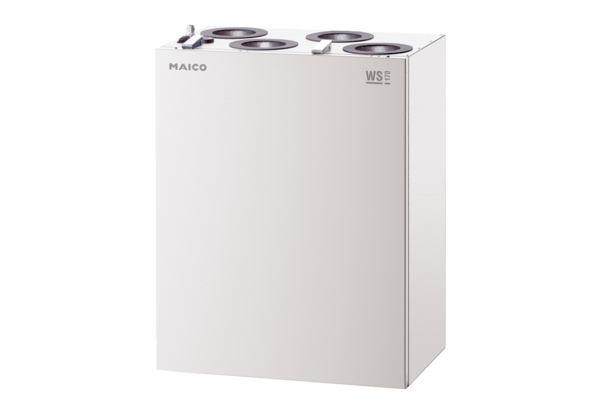 